Projektas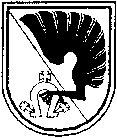 KĖDAINIŲ RAJONO SAVIVALDYBĖS TARYBASPRENDIMASDĖL PINIGINĖS SOCIALINĖS PARAMOS NEPASITURINTIEMS GYVENTOJAMSKĖDAINIŲ RAJONO SAVIVALDYBĖJE TEIKIMO TVARKOS APRAŠO TVIRTINIMO 2020 m. balandžio 6  Nr. SP-94KėdainiaiVadovaudamasi Lietuvos Respublikos vietos savivaldos įstatymo 6 straipsnio 43 punktu,  16 straipsnio 2 dalies 38 punktu, 18 straipsnio 1 dalimi, Lietuvos Respublikos piniginės socialinės paramos nepasiturintiems gyventojams įstatymu, Kėdainių rajono savivaldybės taryba n u s p r e n d ž i a: 1. Patvirtinti Piniginės socialinės paramos nepasiturintiems gyventojams Kėdainių rajono savivaldybėje teikimo tvarkos aprašą (pridedama).2. Pripažinti  netekusiu galios Kėdainių rajono savivaldybės tarybos 2018 m. gegužės 25 d. sprendimą Nr. TS-107 „Dėl Piniginės socialinės paramos nepasiturintiems gyventojams Kėdainių rajono savivaldybėje teikimo tvarkos aprašo tvirtinimo“ su visais jo pakeitimais ir papildymais.3. Pripažinti  netekusiu galios Kėdainių rajono savivaldybės tarybos 2013 m. gruodžio 13 d. sprendimą Nr. TS-370 „Dėl Piniginės socialinės paramos nepasiturintiems gyventojams Kėdainių rajono savivaldybėje teikimo tvarkos aprašo tvirtinimo“ su visais jo pakeitimais ir papildymais.Savivaldybės meras Jūratė Blinstrubaitė                  Arūnas Kacevičius                    Rūta Švedienė	2020-03-                                   2020-03-                                   2020-03-     	Neringa Petrauskienė            2020-03-                                  PATVIRTINTAKėdainių rajono savivaldybės tarybos2020 m. balandžio     d. sprendimu Nr. TS-PINIGINĖS SOCIALINĖS PARAMOS NEPASITURINTIEMS GYVENTOJAMSTEIKIMO KĖDAINIŲ RAJONO SAVIVALDYBĖJE TVARKOS APRAŠASI SKYRIUS
BENDROSIOS NUOSTATOS	1. Piniginės socialinės paramos teikimo tvarkos aprašas (toliau – Aprašas) nustato piniginės socialinės paramos skyrimo ir mokėjimo tvarką: prašymų-paraiškų priėmimo; trūkstamų dokumentų pateikimo; duomenų apie turtą pateikimo; piniginės socialinės paramos skyrimo ir mokėjimo; prašymus-paraiškas pateikusių asmenų informavimo apie piniginės socialinės paramos skyrimą ar neskyrimą; neteisėtai gautos ar išmokėtos piniginės socialinės paramos išskaičiavimo; paskirtos, bet laiku neatsiimtos piniginės socialinės paramos, taip pat mirus asmeniui, kurio vardu bendrai gyvenantiems asmenims mokama piniginė socialinė parama, arba mirus vienam gyvenančiam asmeniui, paskirtos ir iki kito mėnesio po jo mirties neišmokėtos piniginės socialinės paramos išmokėjimo procedūras); pagrindus, kai socialinė parama skiriama kitais įstatyme nenumatytais atvejais (skiriama vienkartinė, tikslinė, periodinė, sąlyginė pašalpa) ir kuriems esant piniginė socialinė parama didinama, mažinama, skiriama ne visiems bendrai gyvenantiems asmenims, sustabdomas, nutraukiamas ar atnaujinamas jos mokėjimas; bendruomeninių organizacijų ir (ar) religinių bendruomenių, ir (ar) religinių bendrijų, ir (ar) kitų nevyriausybinių organizacijų atstovų ir (ar) gyvenamosios vietovės bendruomenės narių, ir (ar) seniūnaičių, ir (ar) kitų suinteresuotų asmenų pasitelkimo dalyvauti svarstant klausimus dėl piniginės socialinės paramos skyrimo tvarką bei jų teises ir pareigas; nepanaudotų savivaldybės biudžeto lėšų piniginei socialinei paramai skaičiuoti ir mokėti panaudojimą kitoms socialinės apsaugos sritims finansuoti.  2. Apraše vartojamos sąvokos, piniginės socialinės paramos rūšys, piniginės socialinės paramos teikimo principai, finansavimo  šaltiniai, bendrai gyvenančių asmenų ar vieno gyvenančio asmens teisė į piniginę socialinę paramą, sąlygos teisei į piniginę socialinę paramą nustatyti, piniginės socialinės paramos dydžiai, normatyvai būsto šildymo išlaidų, geriamojo ir karšto vandens išlaidų kompensacijoms  apskaičiuoti, turto vertės normatyvo, pajamų, piniginei socialinei paramai gauti nustatymas ir apskaičiavimas numatyti Lietuvos Respublikos piniginės socialinės paramos nepasiturintiems gyventojams įstatyme (toliau – Įstatymas). 3. Šis Aprašas taikomas asmenims, deklaravusiems gyvenamąją vietą arba įtrauktiems į gyvenamosios vietos nedeklaravusių asmenų apskaitą Kėdainių rajono savivaldybėje, taip pat asmenims, kurie Kėdainių rajono savivaldybės teritorijoje nuomojasi būstą.	4. Piniginę socialinę paramą Kėdainių rajono savivaldybės administracija teikia vykdydama savarankiškąją savivaldybių funkciją, kuri finansuojama iš Kėdainių rajono savivaldybės biudžeto lėšų.	5. Piniginę socialinę paramą skiria ir moka Kėdainių rajono savivaldybės administracija, vadovaudamasi Įstatymu ir šiuo Aprašu.II SKYRIUS PINIGINĖS SOCIALINĖS PARAMOS SKYRIMO IR MOKĖJIMO TVARKA6. Prašymų ir paraiškų priėmimas:6.1. bendrai gyvenantys asmenys arba vienas gyvenantis asmuo (toliau – asmuo) prašymą-paraišką ir jos priedus (toliau – prašymas-paraiška) su Įstatymo 20 straipsnyje nurodytais dokumentais pateikia deklaruotos gyvenamosios arba faktinės gyvenamosios vietos seniūnijos specialistams, arba seniūnijos, kurios teritorijoje nuomojasi būstą, specialistams, iki einamojo mėnesio 15 d. Specialistai prašymą-paraišką užregistruoja jos gavimo dieną. Visų prašyme-paraiškoje pateiktų duomenų teisingumą prašymą-paraišką pateikęs asmuo patvirtina savo parašu; 	6.2. bendrai gyvenantys asmenys, gaunantys lėšas vaikui ar vaikams išlaikyti, pateikia įmonės, įstaigos, organizacijos, antstolio išduotą pažymą;	6.3. asmenims nereikia pateikti duomenų iš valstybės ir žinybinių registrų bei valstybės informacinių sistemų, iš kurių duomenis gauna Kėdainių rajono savivaldybės administracija;	6.4. prašymus-paraiškas su visais reikalingais dokumentais, priimtus iki einamojo mėnesio 
15 d. imtinai, kaimiškųjų seniūnijų specialistai Kėdainių rajono savivaldybės administracijos Socialinės paramos skyriui (toliau – Skyrius) pateikia ne vėliau kaip iki einamojo mėnesio 20 d. imtinai;	6.5. Skyriaus ir Kėdainių miesto seniūnijos specialistai sutikrina asmens prašyme-paraiškoje pateiktus duomenis su registrais, nustato teisę į piniginę socialinę paramą, vadovaudamiesi Įstatymo 
6 ir 7 straipsniais, bei sąlygas teisei į piniginę socialinę paramą, vadovaudamiesi Įstatymo 
8 straipsniu;	6.6. prašymai-paraiškos su visais reikalingais dokumentais, priimti po einamojo mėnesio 
1 d., įtraukiami į kito mėnesio mokėjimus ir piniginė socialinė parama teisės aktų nustatyta tvarka pareiškėjui išmokama už praėjusius priklausančius mėnesius;	6.7. kilus pagrįstų įtarimų dėl prašyme-paraiškoje pateiktų duomenų apie turimą turtą ir gaunamas pajamas arba patikrinimo metu kilus pagrįstam įtarimui, kad yra pateikti neteisingi duomenys arba jie nuslepiami, seniūnijų specialistai ar Skyriaus atsakingi darbuotojai privalo informuoti nelegalaus darbo kontrolę ir prevenciją vykdančias institucijas dėl galimai nelegaliai gautų ar gaunamų pajamų ar nelegalaus darbo;	6.8. prašymas-paraiška gali būti pateikta elektroniniu būdu per Socialinės paramos šeimai informacinę sistemą (SPIS svetainėje www.spis.lt), prie prašymo-paraiškos turi būti pridedamos visų reikiamų dokumentų kopijos, patvirtintos teisės aktų nustatyta tvarka;	6.9. elektroniniu būdu gauti prašymai registruojami ir tvarkomi Lietuvos vyriausiojo archyvaro nustatyta tvarka, remiantis Elektroninių dokumentų valdymo taisyklėmis.III SKYRIUS
TRŪKSTAMŲ DOKUMENTŲ PATEIKIMAS7. Prašymą-paraišką pateikusiam asmeniui seniūnijos specialistai įteikia informacinį lapelį. Jeigu pateikti ne visi reikiami dokumentai, informacija apie trūkstamus  dokumentus įrašoma į informacinį lapelį. 8. Paaiškėjus trūkstamiems dokumentams ne prašymo-paraiškos priėmimo metu arba kai prašymas-paraiška pateikiamas paštu, seniūnijos specialistai informuoja asmenį apie trūkstamus dokumentus asmens prašyme-paraiškoje pageidaujamu būdu,  prašyme-paraiškoje nurodydami trūkstamus dokumentus, informavimo datą ir tai patvirtina savo parašu.  9. Piniginei socialinei paramai gauti trūkstami dokumentai pateikiami ne vėliau kaip per mėnesį nuo prašymo-paraiškos pateikimo ar informacijos apie trūkstamus dokumentus gavimo dienos, išskyrus atvejus, kai pajamos piniginei socialinei paramai gauti apskaičiuojamos Įstatymo 18 straipsnio 1 dalies 2 punkte nustatyta tvarka. 10. Kai pajamos piniginei socialinei paramai gauti apskaičiuojamos Įstatymo 18 straipsnio 
1 dalies 2 punkte nustatyta tvarka, piniginei socialinei paramai gauti trūkstami dokumentai pateikiami ne vėliau kaip per 2 mėnesius nuo prašymo-paraiškos pateikimo ar informacijos gavimo apie trūkstamus dokumentus dienos. IV SKYRIUSDUOMENŲ APIE TURTĄ PATEIKIMAS11. Prašymą-paraišką pateikęs asmuo pateikia duomenis apie mėnesio, einančio prieš prašymo-paraiškos pateikimo mėnesį, paskutinę dieną turimą turtą, nurodytą Įstatymo 
14 straipsnyje, ir tai patvirtinančius dokumentus, išskyrus duomenis, nurodytus šio Aprašo 
6.3 papunktyje, kuriuos Kėdainių rajono savivaldybės administracija gauna iš valstybės ir žinybinių  registrų bei valstybės informacinių  sistemų. Šie duomenys, jeigu nėra pasikeitimų, pateikiami kas 12 mėnesių. Šiam terminui pasibaigus, piniginės socialinės paramos teikimo laikotarpiu iki paramos teikimo laikotarpio pabaigos naujų duomenų apie turimą turtą pateikti nereikia. 12. Turto vertė įvertinama gaunant informaciją iš VĮ ,,Regitra“, Nacionalinės mokėjimo agentūros prie Lietuvos Respublikos žemės ūkio ministerijos, Ūkinių gyvūnų registro, Žemės ūkio transporto priemonių registro ir kt. registrų (toliau – registrai), iš kurių duomenis gauna Skyrius, Kėdainių miesto seniūnija ir iš asmens prašyme-paraiškoje pateiktos informacijos apie vieno gyvenančio asmens arba bendrai gyvenančių asmenų turtą.13. Turto, nurodyto Įstatymo 14 straipsnio 1 dalies 1–5 punktuose, vertę nustato Skyriaus ir Kėdainių miesto seniūnijos atsakingi specialistai, naudodami socialinės paramos apskaitos sistemą ,,Parama“ bei vadovaudamiesi Vyriausybės ar jos įgaliotos institucijos parengta metodika bei Vyriausybės  ar jos įgaliotos institucijos patvirtintomis žemės ūkio produkcijos sąlyginėmis vertėmis.	14. Skyriaus ir Kėdainių miesto seniūnijos specialistai parengia ir išspausdina išvadą dėl teisės į piniginę socialinę paramą, atsižvelgiant į vieno gyvenančio asmens arba bendrai gyvenančių asmenų įvertintą turimą turtą, ją pasirašo ir įsega į asmens bylą.V SKYRIUS
 PINIGINĖS SOCIALINĖS PARAMOS SKYRIMAS IR MOKĖJIMAS15. Duomenis, reikalingus piniginei socialinei paramai gauti, į kompiuterines laikmenas suveda Skyriaus ir Kėdainių miesto seniūnijos specialistai, vadovaudamiesi Įstatymu, šiuo Aprašu bei naudodamiesi kompiuterine programa ,,Parama“. 16. Socialinės pašalpos dydį apskaičiuoja Skyriaus ir Kėdainių miesto seniūnijos specialistai.  17. Kompensacijas už centralizuotai tiekiamą šildymą, karštą bei geriamąjį vandenį (toliau – kompensacijos) skaičiuoja komunalines paslaugas teikiančios įmonės. Kompensacijas už kietąjį kurą, sunaudotą elektros energiją šildymui bei dujas skaičiuoja Skyriaus ir Kėdainių miesto seniūnijos specialistai. 18. Skyriaus ir Kėdainių miesto seniūnijos atsakingi specialistai atlieka šiuos veiksmus:18.1. sutikrina asmenų pateiktų prašymų-paraiškų bei dokumentų duomenis piniginei socialinei paramai gauti ir mokėti;18.2. suveda seniūnijose priimtų asmenų pateiktų prašymų-paraiškų ir dokumentų duomenis į kompiuterinę programą ,,Parama“, išspausdina pažymas apie išmokų skyrimą ir pažymas apie bendrai gyvenančių asmenų arba vieno gyvenančio asmens pajamas ir taikomus normatyvus būsto šildymo išlaidų, geriamojo vandens išlaidų ir karšto vandens išlaidų kompensacijoms apskaičiuoti ir jas pasirašo;18.3. suformuoja kompiuterinėse laikmenose mokėjimo žiniaraščius, juos atspausdina ir  pasirašo kaip rengėjai; 18.4. atsiradus ar paaiškėjus priežastims, dėl kurių piniginė socialinė parama nepriklauso, nutraukia jos mokėjimą ir apie tai informuoja pareiškėją ir kompensacijas skaičiuojančias įmones.    	19. Kompensacijoms už kietąjį kurą skaičiuoti savivaldybės kompensuojamų mišrių malkų vidutinė kaina nustatoma atskiru tarybos sprendimu.20. Šildymo sezonu, kai bendrai gyvenantys asmenys arba vienas gyvenantis asmuo, kurie būstą šildo ir karštą vandenį ruošia patys naudodami kietąjį ar kitokį kurą, kurio faktinės sąnaudos kiekvieną mėnesį nenustatomos, laikomi 6 mėnesiai (nuo spalio 1 d. iki kovo 31 d. imtinai). 	21. Piniginė socialinė parama gali būti teikiama:21.1. pinigais, pasirenkant mokėjimo būdą pačiam socialinės paramos gavėjui;21.2. nepinigine forma. 22. Kompensacijų teikimo būdai:22.1. pervedant pinigus į fizinių asmenų atsiskaitomąsias sąskaitas bankuose, išmokamos kompensacijos už mišrias malkas, elektros energiją arba gamtines dujas privačiuose namuose, kompensacijos už dujas, kompensacijos už karštą vandenį, kuriam ruošti naudojamos mišrios malkos, elektros energija arba gamtinės dujos. Šias kompensacijas skaičiuoja Skyriaus ir Kėdainių miesto seniūnijos atsakingi specialistai;	22.2. kompensacijų sumas pervedant į energetines ir komunalines paslaugas tiekiančių įmonių atsiskaitomąsias sąskaitas bankuose, kai kompensacijas skaičiuoja bendrijos ar komunalines paslaugas teikiančios įstaigos;	22.3. apmokant sąskaitas faktūras už kietąjį kurą arba skirtą kompensaciją už dujas pervedant dujas tiekiančiai įmonei.23. Patiriantiems socialinę riziką bendrai gyvenantiems asmenims arba vienam gyvenančiam asmeniui kompensacijos išmokamos šio Aprašo 22.2 ir 22.3 papunkčiuose nurodytu būdu. 24. Socialinės pašalpos dydis pinigais patiriantiems socialinę riziką bendrai gyvenantiems asmenims arba vieniems gyvenantiems asmenims yra 50 procentų paskirtos socialinės pašalpos dydžio. 25. Socialinės paramos teikimo komisijai (toliau – Komisija), Kėdainių pagalbos šeimai pateikus rekomendaciją, socialinės pašalpos mokėjimas pinigine ar nepinigine forma mokamas atsižvelgiant į pateiktas rekomendacijas. 	26. Nepinigine forma socialinė pašalpa gali būti teikiama:	26.1. pervedant socialinę pašalpą ar jos dalį į socialines korteles maisto produktams bei kitoms vartojamosioms prekėms pirkti, išskyrus alkoholį, tabako gaminius ir loterijos bilietus;26.2. apmokant vaikų išlaikymo išlaidas ugdymo įstaigoje;26.3. apmokant vaikų maitinimo išlaidas mokyklose ar dienos centruose;26.4. apmokant vaikų užsiėmimų išlaidas neformaliojo vaikų švietimo įstaigose;26.5. apmokant už komunalines paslaugas.	27. Socialinių  pašalpų ir kompensacijų skyrimo laikotarpiai numatyti Įstatymo 21 straipsnio 1–6, 9–13 dalyse.	28. Piniginė socialinė pašalpa gali būti skiriama ilgesniam negu 3 mėnesių laikotarpiui, bet ne ilgesniam kaip 6 mėnesių laikotarpiui, o kompensacija ne ilgesniam kaip 7 mėnesių laikotarpiui, nedirbantiems vieniems gyvenantiems arba bendrai gyvenantiems asmenims, jeigu nesikeičia bendrai gyvenančių asmenų sudėtis arba vieno gyvenančio asmens šeiminė padėtis,  jų (jo) pajamos ir turtas:28.1. šalpos pensijų gavėjams;28.2. sukakusiems senatvės pensijos amžių asmenims;28.3. asmenims, kuriems nustatytas 60–70 arba 75–100 procentų netekto darbingumo lygis.29. Piniginė socialinė parama gali būti skiriama trumpesniam negu 3 mėnesių laikotarpiui, jeigu:29.1. yra žinoma, kad per tą laikotarpį bendrai gyvenantys asmenys arba vienas gyvenantis asmuo neteks teisės į piniginę socialinę paramą;29.2. yra žinoma, kad piniginės socialinės paramos dydis pasikeis dėl bendrai gyvenančių  asmenų sudėties arba vieno gyvenančio asmens šeiminės padėties, pajamų šaltinio (bet ne jo dydžio) pasikeitimo;29.3. yra žinoma, kad bendrai gyvenančiam asmeniui arba vienam gyvenančiam  asmeniui bus pradėtos teikti ilgalaikės socialinės globos paslaugos socialinės globos įstaigoje ir kita;29.4. rekomenduoja Komisija.30. Jeigu piniginė socialinė parama skiriama trumpesniam laikotarpiui (pasikeitus piniginės socialinės paramos skyrimo aplinkybėms), negu nurodo asmuo prašyme-paraiškoje, Socialinės paramos skyriaus specialistai apie tai informuoja asmenį jo prašyme-paraiškoje pageidaujamu būdu, pažymoje apie išmokos skyrimą nurodydami informavimo datą, ir tai patvirtina savo parašu.31. Sprendimas dėl piniginės socialinės paramos skyrimo priimamas nurodant Įstatymo 
8 straipsnio 1 dalies sąlygą (sąlygas), kuriai (kurioms) esant paskirta piniginė socialinė parama ne vėliau kaip per mėnesį nuo prašymo-paraiškos ir visų reikalingų dokumentų gavimo dienos. 32. Paskirtos socialinės pašalpos ir kompensacijos už kietąjį kurą bei dujas mokamos už praėjusį mėnesį kiekvieno mėnesio 10–25 d. 33. Jeigu bendrai gyvenantiems asmenims arba vienam gyvenančiam asmeniui apskaičiuota socialinė pašalpa yra mažesnė kaip 1,45 euro, ji yra neišmokama.34. Bendrai gyvenantiems asmenims arba vienam gyvenančiam asmeniui piniginės socialinės paramos teikimo laikotarpiu pakeitus deklaruotą gyvenamąją vietą (jei gyvenamosios vietos neturi, į savivaldybę, kurios teritorijoje gyvena) arba nuomojamą būstą, Kėdainių rajono savivaldybėje piniginės socialinės paramos teikimas nutraukiamas nuo kito mėnesio 1 d. Bendrai gyvenantiems asmenims arba vienam gyvenančiam asmeniui, kurie dėl piniginės socialinės paramos nustatyta tvarka kreipiasi į naujos deklaruotos gyvenamosios vietos savivaldybę (jei gyvenamosios vietos neturi, į savivaldybę, kurios teritorijoje apsigyvena) arba savivaldybę, kurios teritorijoje nuomojamas būstas, ši teikiama vadovaujantis Įstatymo 21 straipsnio 2 ir 5 dalimis. 35. Kėdainių rajono savivaldybės administracija, teikdama piniginę socialinę paramą, privalo:	35.1. derinti socialinės pašalpos teikimo bendrai gyvenantiems asmenims arba vieniems gyvenantiems asmenims, patiriantiems socialinę riziką, formas – nepinigine forma ir pinigais, kaip numatyta šio Aprašo 26−28 punktuose. Socialinės pašalpos dydis pinigais negali viršyti 50 procentų paskirtos socialinės pašalpos dydžio; 35.2. kompensacijas bendrai gyvenantiems asmenims arba vieniems gyvenantiems asmenims, patiriantiems socialinę riziką, teikti šio Aprašo 23 punkte nustatytu būdu; 35.3. 6 mėnesius socialinę pašalpą skirti tik vaikui (įvaikiui) ar vaikams (įvaikiams), įskaitant pilnamečius vaikus (įvaikius), kai jie mokosi pagal bendrojo ugdymo programą ir laikotarpiu nuo bendrojo ugdymo programos baigimo dienos iki  tų pačių metų rugsėjo 1 d., pasirenkant ar derinant jos teikimo formą (formas) (pinigais ir (ar) nepinigine forma), iš nelegalaus darbo kontrolę ir prevenciją vykdančių ar kitų institucijų gavus informacijos apie socialinės pašalpos teikimo laikotarpiu nelegaliai gautas ar gaunamas pajamas ir (ar) nelegalų darbą, neteisėtą veiklą, susijusią su pajamų gavimu; 35.4. 6 mėnesius neteikti socialinės pašalpos ir kompensacijų ar 6 mėnesiams nutraukti jų teikimą vienam gyvenančiam asmeniui iš nelegalaus darbo kontrolę ir prevenciją vykdančių ar kitų institucijų gavus informacijos apie piniginės socialinės paramos teikimo laikotarpiu nelegaliai gautas ar gaunamas pajamas ir (ar) nelegalų darbą, neteisėtą veiklą, susijusią su pajamų gavimu;35.5. kompensacijas bendrai gyvenantiems asmenims arba vienam gyvenančiam asmeniui, įsiskolinusiems už būsto šildymą, karštą ar geriamąjį vandenį, teikti šio Aprašo 22.2 papunktyje nustatytu būdu, jeigu bendrai gyvenantys asmenys arba vienas gyvenantis asmuo atitinka Įstatymo 
7 straipsnio 1 dalies 3 punkte nustatytą reikalavimą;35.6. neskirti kompensacijų, nutraukti jų teikimą įsiskolinusiems už būsto šildymą, geriamąjį ar karštą vandenį bendrai gyvenantiems asmenims arba vienam gyvenančiam asmeniui, kurie nevykdo Įstatymo 7 straipsnio 1 dalies 3 punkte nustatyto reikalavimo arba nevykdo sudarytos sutarties ar teismo sąlygų;35.7. kilus pagrįstų įtarimų dėl prašyme-paraiškoje pateiktų duomenų apie turimą turtą ir gaunamas pajamas arba patikrinimo metu kilus pagrįstam įtarimui, kad yra pateikti neteisingi duomenys arba jie nuslėpti, pareikalauti, kad bendrai gyvenantys asmenys arba vienas gyvenantis asmuo deklaruotų turtą (įskaitant gaunamas pajamas) Lietuvos Respublikos gyventojų turto deklaravimo įstatymo (toliau – Gyventojų turto deklaravimo įstatymas) nustatyta tvarka, ir informuoti nelegalaus darbo kontrolę ir prevenciją vykdančias institucijas dėl galimai nelegaliai gautų ar gaunamų pajamų ir (ar) nelegalaus darbo ar neteisėtos veiklos, susijusios su pajamų gavimu;35.8. kilus pagrįstų įtarimų dėl naujame prašyme-paraiškoje pateiktų duomenų apie turimą turtą ir gaunamas pajamas, tikrinti bendrai gyvenančių asmenų arba vieno gyvenančio asmens gyvenimo sąlygas, turimą turtą ir užimtumą, surašyti buities ir gyvenimo sąlygų patikrinimo aktą (toliau – Aktas), kurio pagrindu piniginė socialinė parama gali būti skiriama, neskiriama ar nutraukiamas jos mokėjimas. Aktus šiame punkte numatytais atvejais surašo seniūnijų specialistai. 36. Kėdainių rajono savivaldybės administracija, teikdama piniginę socialinę paramą, turi teisę:36.1. darbingus nedirbančius (taip pat savarankiškai nedirbančius) ar dirbančius (taip pat savarankiškai dirbančius), atsižvelgiant į darbo laiko ar veiklos trukmę, nesimokančius darbingo amžiaus asmenis, gaunančius piniginę socialinę paramą bendra įstatymo nustatyta tvarka arba gaunančius piniginę socialinę paramą, nustatytą šio Aprašo 72 punkte, ir nedalyvaujančius aktyvios darbo rinkos politikos priemonėse, Vyriausybės ar jos įgaliotos institucijos nustatyta tvarka pasitelkti visuomenei naudingai veiklai atlikti;	36.2. 3 mėnesius neteikti piniginės socialinės paramos arba 3 mėnesiams nutraukti jos teikimą bendrai gyvenantiems asmenims, jeigu bent vienas iš bendrai gyvenančių asmenų nevykdo šio Aprašo 37.2 papunktyje nustatytos pareigos ir (ar) šio Aprašo 37.3 papunktyje nustatytos pareigos, išskyrus atvejį, kai dėl šių punktų nuostatų nevykdymo nesusidarė piniginės socialinės paramos permoka – išmokėta ne didesnė negu apskaičiuota, įvertinus atsiradusias aplinkybes, piniginė socialinė parama arba piniginės socialinės paramos permoka buvo grąžinta ar asmens raštu pateiktu sutikimu yra išskaičiuojama (grąžinama) dalimis daugiau kaip po 20 procentų mokėtinos sumos per mėnesį.  Jeigu nėra šiame punkte nurodytų išimčių, socialinė pašalpa skiriama vaikams (įvaikiams), įskaitant pilnamečius vaikus (įvaikius), kai jie mokosi pagal bendrojo ugdymo programą ir  laikotarpiu nuo bendrojo ugdymo programos baigimo dienos iki tų pačių metų rugsėjo 1 d.;36.3. 3 mėnesius neteikti piniginės socialinės paramos arba 3 mėnesiams nutraukti jos teikimą vienam gyvenančiam asmeniui, jeigu jis nevykdo šio Aprašo 37.2 papunktyje nustatytos pareigos ir (ar) šio Aprašo 37.3 papunktyje nustatytos pareigos, išskyrus atvejį, kai dėl šių punktų nuostatų nevykdymo nesusidarė piniginės socialinės paramos permoka – išmokėta ne didesnė negu apskaičiuota, įvertinus atsiradusias aplinkybes, piniginė socialinė parama arba piniginės socialinės paramos permoka buvo grąžinta ar asmens raštu pateiktu sutikimu yra išskaičiuojama (grąžinama)  dalimis daugiau kaip po 20 procentų mokėtinos  sumos per mėnesį;36.4. jeigu bent vienas iš bendrai gyvenančių asmenų nevykdo šio Aprašo 37.1, 37.4, 37.5 ir 37.6 papunkčiuose nustatytų pareigų, socialinę pašalpą skirti tik vaikui (įvaikiui) ar vaikams (įvaikiams), įskaitant pilnamečius vaikus (įvaikius), kai jie mokosi pagal bendrojo ugdymo programą ir laikotarpiu nuo bendrojo ugdymo programos baigimo dienos iki tų pačių metų  rugsėjo 1 d., pasirenkant ar derinant jos teikimo formą (formas) (pinigais ir (ar) nepinigine forma), o kompensacijų neteikti ar nutraukti jų teikimą iki pareigos bus įvykdytos;36.5. jeigu vienas gyvenantis asmuo nevykdo šio Aprašo 37.1, 37.4, 37.5 ir 37.6 papunkčiuose nustatytų pareigų, socialinės pašalpos ir kompensacijų neteikti ar nutraukti jos teikimą iki pareigos bus įvykdytos;36.6. 6 mėnesius neteikti piniginės socialinės paramos, jeigu bendrai gyvenantys asmenys arba vienas gyvenantis asmuo per 6 mėnesius iki kreipimosi dėl piniginės socialinės paramos perleido nuosavybėn kitam asmeniui Įstatymo 14 straipsnio 1 dalies 1–8 punktuose nurodytą turtą ir kreipdamiesi (kreipdamasis) dėl piniginės socialinės paramos prašyme-paraiškoje nenurodė gautų piniginių lėšų ar už jas įsigyto naujo turto; 36.7. 6 mėnesius neteikti piniginės socialinės paramos ar 6 mėnesiams nutraukti jos teikimą darbingo amžiaus darbingam vienam gyvenančiam asmeniui arba darbingo amžiaus darbingiems bendrai gyvenantiems asmenims, kurie dirba savarankiškai ir (ar) vykdo nekilnojamųjų daiktų pardavimo ir (ar) nuomos veiklą ir kuriems ilgiau kaip 6 mėnesius buvo teikiama piniginė socialinė parama, jeigu jie prašyme-paraiškoje nurodo, kad šiuo laikotarpiu iš vykdomos veiklos gavo mažesnes kaip minimalioji mėnesinė alga vidutines pajamas per mėnesį. Šiuo atveju socialinė pašalpa skiriama vaikams (įvaikiams), įskaitant pilnamečius vaikus (įvaikius), kai jie mokosi pagal bendrojo ugdymo programą ir laikotarpiu nuo bendrojo ugdymo programos baigimo dienos iki tų pačių metų rugsėjo 1 d.;36.8. 6 mėnesius neteikti piniginės socialinės paramos ar 6 mėnesius nutraukti jos teikimą, jeigu bendrai gyvenantys asmenys arba vienas gyvenantis asmuo piniginės socialinės paramos teikimo laikotarpiu nuosavybės teise įgijo privalomą registruoti turtą, kurio vertė didesnė kaip piniginių lėšų normatyvas, nustatytas Įstatymo 16 straipsnio 5 dalyje, arba nuosavybės teise turimą privalomą registruoti turtą perleido nuosavybėn kitam asmeniui už lėšų sumą, mažesnę kaip pusė šio turto vertės, apskaičiuotos vadovaujantis šio Įstatymo 20 straipsnio 5 dalimi;36.9. patikrinusi bendrai gyvenančių asmenų arba vieno gyvenančio asmens gyvenimo sąlygas ir surašiusi Aktą, neteikti kompensacijų ar nutraukti jų teikimą, jeigu bendrai gyvenantys asmenys arba vienas gyvenantis asmuo deklaruoja gyvenamąją vietą būste arba jį išsinuomoja, bet jame faktiškai negyvena, arba kartu su vienu gyvenančiu asmeniu arba bendrai gyvenančiais asmenimis būste nuolat faktiškai gyvena asmuo (asmenys), kuris (kurie) nėra deklaravęs (deklaravę) gyvenamosios vietos būste arba jo nesinuomoja;36.10. papildomai apklausti asmenis, kurie kreipiasi dėl piniginės socialinės paramos skyrimo ar gauna šią paramą, tikrinti jų pateiktus dokumentus ir reikalauti papildomų duomenų, įrodančių bendrai gyvenančių asmenų arba vieno gyvenančio asmens teisę į piniginę socialinę paramą; 36.11. tikrinti bendrai gyvenančių asmenų ar vieno gyvenančio asmens faktinę gyvenamąją vietą ar faktinę gyvenamąją vietą ir deklaruotą gyvenamąją vietą (kai faktinė ir deklaruota gyvenamoji vieta nesutampa), jeigu šie asmenys yra nedeklaravę savo gyvenamosios vietos arba  yra įtraukti ar neįtraukti į gyvenamosios vietos nedeklaravusių asmenų apskaitą ar prašyme-paraiškoje nurodo skirtingą deklaruotą ir faktinę gyvenamąją vietą. Tokie asmenys lankomi namuose pagal poreikį, tačiau ne rečiau kaip 1 kartą per metus, surašomas Aktas, kurio pagrindu piniginė socialinė parama gali būti skiriama, neskiriama ar nutraukiamas jos mokėjimas;36.12. siekiant įvertinti piniginės socialinės paramos teikimo veiksmingumą, periodiškai atrankos būdu seniūnijų darbuotojai vykdo bendrai gyvenančių asmenų arba vieno gyvenančio asmens gyvenimo sąlygų, turimo turto ir užimtumo patikrinimą, surašo Aktą, kurio pagrindu piniginė socialinė parama gali būti skiriama, neskiriama ar nutraukiamas jos mokėjimas;36.13. nereikalauti iš piniginę socialinę paramą gaunančių bendrai gyvenančių asmenų arba vieno gyvenančio asmens iš naujo pateikti tų duomenų, kurie iki pakartotinio kreipimosi yra nepasikeitę.	37. Piniginę socialinę paramą gaunantys bendrai gyvenantys asmenys arba vienas gyvenantis asmuo privalo:37.1. išnaudoti visas teisėtas kitų pajamų gavimo galimybes (sudaryti teismo patvirtintą sutartį dėl vaiko (įvaikio) materialinio išlaikymo, kreiptis dėl išmokų, mokamų pagal Lietuvos Respublikos vaikų išlaikymo išmokų įstatymą, kitų priklausančių išmokų ir (ar) pašalpų ir kita);37.2. pagal Vyriausybės ar jos įgaliotos institucijos patvirtintą prašymo-paraiškos formą ir jos priedus pateikti visą ir teisingą informaciją, įrodančią bendrai gyvenančių asmenų arba vieno gyvenančio asmens teisę gauti piniginę socialinę paramą, ir būtinus piniginei socialinei paramai gauti dokumentus; 37.3. per mėnesį pranešti apie materialinės padėties pasikeitimą ar atsiradusias aplinkybes, turinčias įtakos teisei į piniginę socialinę paramą arba piniginės socialinės paramos dydžiui;37.4. Skyriaus arba seniūnijų specialistų reikalavimu deklaruoti turimą turtą (įskaitant gaunamas pajamas) Gyventojų turto deklaravimo įstatymo nustatyta tvarka;37.5. sudaryti galimybę Skyriaus, seniūnijų specialistams bei  seniūnaičiams kartu su specialistais tikrinti gyvenimo sąlygas, turimą turtą ir užimtumą;37.6. Vyriausybės ar jos įgaliotos institucijos nustatyta tvarka dalyvauti Kėdainių rajono savivaldybės administracijos organizuojamoje visuomenei naudingoje veikloje ir (ar) parengtoje užimtumo didinimo programoje;	37.7. dalyvauti Komisijos organizuojamuose posėdžiuose, Komisijai pakvietus, kai svarstomi klausimai, susiję su piniginės socialinės paramos teikimu.  38. Piniginę socialinę paramą gaunantys bendrai gyvenantys asmenys arba vienas gyvenantis asmuo turi teisę susipažinti su Lietuvos Respublikos piniginės socialinės paramos nepasiturintiems gyventojams įstatymu, kitais teisės aktais, reglamentuojančiais piniginės socialinės paramos skyrimą ir mokėjimą, bei šiuo Aprašu, gauti išsamią ir tikslią informaciją apie piniginės socialinės paramos skyrimą. Kėdainių miesto seniūnijos ir Skyriaus atsakingi specialistai: 39.1. parengia pažymas apie bendrai gyvenančių asmenų arba vieno gyvenančio asmens pajamas ir taikomus normatyvus būsto šildymo išlaidų, geriamojo vandens išlaidų  ir karšto vandens išlaidų kompensacijoms apskaičiuoti (toliau − pažyma), kai šiluma (energija), vanduo tiekiama centralizuotai,  ir pateikia paslaugų tiekėjams, kai nėra galimybės perduoti duomenis elektronine rinkmena; pareiškėjo prašymu išduoda pažymas dėl kompensacijų apskaičiavimo; apskaičiuoja kompensacijų dydžius, kai būstas šildomas ir karštas vanduo ruošiamasnaudojant kurą, kurio suvartojimas nustatomas kiekvieną mėnesį apskaitos prietaisu (gamtines ar išgarintas suskystintas dujas, elektros energiją) pagal asmenų pateiktus dokumentus, įrodančius faktiškai sunaudotą kuro kiekį bei apmokėjimą už praėjusį mėnesį; paruošia asmenų, kurių būstas šildomas ir karštas vanduo ruošiamas naudojant kurą, kurio suvartojimas apskaitos prietaisu kiekvieną mėnesį nenustatomas (kietasis kuras, suskystintos dujos iš balionų, skystas buitinis kuras ir kt.) pažymas ir apskaičiuoja kompensacijų dydžius. Kai būstui šildyti ir karštam vandeniui ruošti naudojamas kietasis ar kitoks kuras, kompensacijos skaičiuojamos vadovaujantis Kėdainių rajono savivaldybės tarybos sprendimu patvirtinta kuro kaina (įskaitant PVM). Kėdainių miesto seniūnijos atsakingi specialistai duomenis, reikalingus kompensacijoms už būsto šildymą, karštą vandenį skaičiuoti, ir kompensacijų gavėjų sąrašus pateikia UAB „Panevėžio energija“ kiekvieno mėnesio  25 d., o už šaltą vandenį − UAB „Kėdainių vandenys“ kiekvieno mėnesio 25 d.; Kėdainių miesto seniūnijos atsakingi specialistai gautus centralizuotai šilumą(energiją) ir vandenį teikiančių įmonių duomenis rinkmenoje apie suskaičiuotas kompensacijas − kompensacijų dydžius perkelia į socialinės paramos apskaitos sistemą „Parama“; formuoja klaidų testavimo protokolus, patikrintus duomenis importuoja į socialinės paramos apskaitos sistemą „Parama“. Testavimo metu nustačius klaidas, patikrina, ar kompensacijos apskaičiuotos tiems asmenims, kuriems buvo suteikta teisė, ar skaičiavimai atlikti pagal tas pajamas ir tam laikotarpiui, kur buvo pateikta skaičiuojančiai organizacijai, ir, atsižvelgdamas į patikrinimo rezultatus, suveda duomenis apie kompensacijų dydžius į socialinės paramos apskaitos sistemą „Parama“; užtikrina duomenų konfidencialumą; parengia ir pateikia seniūnijų buhalteriams piniginės socialinės paramos mokėjimo žiniaraščius iki kiekvieno mėnesio 5 d. 40. Savivaldybės administracijos Apskaitos skyrius ir seniūnijų buhalteriai: pagal pateiktas paraiškas ar sąskaitas faktūras už kiekvieną praėjusį mėnesį iki einamojo mėnesio 20 dienos perveda apskaičiuotų kompensacijų sumas į įmonių, įstaigų atsiskaitomąsias sąskaitas bankuose suderinę su Skyriumi;  socialinę pašalpą, kieto kuro, elektros energijos, suskystintų ir gamtinių dujų ar kito kuro apskaičiuotus kompensacijų dydžius seniūnijų buhalteriai iki einamojo mėnesio 25 dienos perveda pagal pateiktus mokėjimo žiniaraščius asmenims į atsiskaitomąsias sąskaitas bankuose ar išmoka kasoje.41. Centralizuotai šilumą (energiją) ir vandenį tiekiančios įmonės (toliau – paslaugų teikėjai):41. 1. pagal Kėdainių miesto seniūnijos atsakingų specialistų pateiktus duomenis apskaičiuoja centralizuotai teikiamų būsto šildymo išlaidų, geriamojo ir karšto vandens išlaidų kompensacijų dydžius, vadovaudamosi Įstatymu pagal Lietuvos Respublikos socialinės apsaugos ir darbo ministro įsakymu patvirtintas būsto šildymo išlaidų, išlaidų geriamajam ir karštam vandeniui kompensacijų skaičiavimo formas;41.2. kompensacijas apskaičiuoja tik tiems bendrai gyvenantiems asmenims arba vieniemsgyvenantiems asmenims, kuriems suteikta teisė į kompensacijas, ir tik už tuos mėnesius, už kuriuos  suteikta teisė kompensuoti;	41.3. kompensacijų gavėjams apskaičiuotų kompensacijų dydžiu sumažina mokesčius, kompensacijų gavėjams teikiamuose mokėjimo pranešimuose nurodydami kompensuojamą dydį; 	41.4. perskaičiuoja neteisingai apskaičiuotus kompensacijų dydžius ir nurodo juoskompensacijų gavėjams teikiamuose mokėjimo pranešimuose;	41.5. kai savivaldybės administracija pateikia informaciją, patvirtinančią, kad daugiabučio namo buto savininkas, kuris turi teisę į būsto šildymo išlaidų kompensaciją arba ją gauna, nedalyvavo susirinkime svarstant ir priimant sprendimą dėl daugiabučio namo atnaujinimo (modernizavimo) projekto įgyvendinimo ir atsisakė dalyvauti įgyvendinant šį projektą, ir dėl šių veiksmų (neveikimo) daugiabučio namo atnaujinimo (modernizavimo) projektas nebuvo pradėtas įgyvendinti, nuo kito mėnesio, už kurį skiriama būsto šildymo kompensacija, jo bendrai gyvenantiems asmenims arba vienam gyvenančiam daugiabučio namo buto savininkui  skiriama kompensuojama būsto šildymo išlaidų dalis mažinama 50 procentų, o nuo kito šildymo sezono būsto šildymo išlaidų kompensacija neskiriama, bet ne ilgiau kaip 3 metų šildymo sezonus nuo šių aplinkybių atsiradimo;	41.6. gali sudaryti sutartis su kitomis įmonėmis, įstaigomis dėl kompensacijų apskaičiavimo irapie tai informuoja savivaldybės administraciją;	41.7. už praėjusį mėnesį iki einamojo mėnesio 15 dienos pateikia Apskaitos skyriui vardinį sąrašąsu apskaičiuotų kompensacijų dydžiais, pasirašytą įmonės vadovo. Taip pat pateikia duomenis rinkmenoje − laikmenoje ar elektroniniu paštu, paraiškas ar sąskaitas faktūras;	41.8. nustatę pateiktų duomenų su turimais duomenimis neatitikimus, paslaugų teikėjainedelsdami informuoja Socialinės paramos skyrių;	41.9. iki kiekvieno mėnesio paskutinės dienos informuoja Socialinės paramos skyrių apienepasiturinčius gyventojus, kuriems paskirtos kompensacijos, tačiau jie turi įsiskolinimą ar įsiskolinę už būstą, nevykdo sutartyje numatytų sąlygų;	41.10. užtikrina duomenų konfidencialumą.	42. UAB „Kėdainių butai“, daugiabučių namų savininkų bendrijos  per vieną mėnesį po įvykusiosusirinkimo svarstant ir priimant sprendimą dėl daugiabučio namo atnaujinimo (modernizavimo) projekto įgyvendinimo savivaldybės administracijai pateikia vardinių balsavimo biuletenių suvestinę ir susirinkimo dalyvių sąrašą. Šiais dokumentais nustatomi atvejai, kai daugiabučio namo buto savininkas, kuris turi teisę į būsto šildymo išlaidų kompensaciją arba ją gauna, nedalyvavo susirinkime ir atsisakė dalyvauti įgyvendinant šį projektą.	43. Kompensacijos būstui šildyti ir karštam vandeniui ruošti naudojant kietąjį ar kitokį kurą, kuriofaktinės sąnaudos kiekvieną mėnesį nenustatomos, skiriamos piniginėmis lėšomis iš karto už visą kompensacijų skyrimo laikotarpį ar dalimis, jei keičiasi šeimos (vieno gyvenančio asmens) pajamų šaltinis, turtas ar atsiranda kitų priežasčių, turinčių įtakos kompensacijos skaičiavimui.	44. Piniginė socialinė parama skiriama kaimiškųjų seniūnijų pareiškėjams Socialinės paramos skyriaus vedėjo, Kėdainių miesto seniūnijos pareiškėjams – Kėdainių miesto seniūnijos vyresniosios specialistės (socialinei paramai) sprendimu.VI SKYRIUS
PRAŠYMUS-PARAIŠKAS PATEIKUSIŲ ASMENŲ INFORMAVIMAS APIE PINIGINĖS SOCIALINĖS PARAMOS SKYRIMĄ AR NESKYRIMĄ45. Prašymą-paraišką pateikęs asmuo apie priimtą sprendimą dėl piniginės socialinės paramos bei tikslinės, sąlyginės, periodinės pašalpos skyrimo ar neskyrimo yra informuojamas asmens prašyme-paraiškoje nurodytu informavimo būdu. Jeigu piniginė socialinė parama arba tikslinė,  periodinė, sąlyginė pašalpa neskiriama, nurodoma neskyrimo priežastis ir šio sprendimo apskundimo tvarka. Pateikti dokumentai grąžinami prašymą-paraišką pateikusiam asmeniui, o jo byloje paliekamos šių dokumentų kopijos.  Tikslinei, periodinei ar sąlyginei pašalpai pateikti dokumentai lieka Skyriuje ar Kėdainių miesto seniūnijoje. 46. Jeigu prašymas-paraiška pateikta elektroniniu būdu, Kėdainių rajono savivaldybės administracija, priėmusi sprendimą dėl elektroniniu būdu pateikto prašymo-paraiškos, tą pačią dieną apie priimtą sprendimą pateikia elektroninių paslaugų sistemos paslaugos teikimo eigos stebėsenos modulyje.47. Skyriaus specialistas, nustatęs, kad prie prašymo-paraiškos pateikti ne visi dokumentai, prašymą-paraišką grąžina juos priėmusiam seniūnijos specialistui, nurodo prašymo-paraiškos grąžinimo priežastį, įrašydamas apie tai socialinės paramos apskaitos sistemoje „Parama“ prašymą-paraišką pateikusio asmens kortelėje per meniu punktą „Priėmimas“. VII SKYRIUS
NETEISĖTAI GAUTOS AR IŠMOKĖTOS PINIGINĖS SOCIALINĖS PARAMOS IŠSKAIČIAVIMAS48. Dėl piniginę socialinę paramą gaunančių asmenų kaltės neteisėtai gautos piniginės socialinės paramos išieškojimas: 48.1. nustačius, kad bendrai gyvenantys asmenys arba vienas gyvenantis asmuo piniginę socialinę paramą gavo neteisėtai, nes kreipimosi dėl piniginės socialinės paramos metu pateikė neteisingus duomenis apie turtą, gaunamas pajamas, bendrai gyvenančius asmenis arba kitus duomenis, reikalingus piniginei socialinei paramai skirti, arba piniginės socialinės paramos teikimo laikotarpiu per mėnesį nepranešė apie materialinės padėties pasikeitimą ar atsiradusias aplinkybes, turinčias įtakos teisei į piniginę socialinę paramą arba piniginės socialinės paramos dydžiui, bendrai gyvenantys asmenys arba vienas gyvenantis asmuo turi grąžinti neteisėtai gautą pinigų sumą arba ją sumokėti dalimis;48.2. negrąžinta neteisėtai gauta piniginė socialinė parama vadovaujantis Kėdainių rajono savivaldybės administracijos direktoriaus įsakymu iš piniginę socialinę paramą gaunančiam asmeniui paskirtos piniginės socialinės paramos sumos yra išskaičiuojama ne daugiau kaip po 
20 procentų mokėtinos sumos per mėnesį, jeigu nėra piniginę socialinę paramą gaunančio asmens raštu pateikto sutikimo išskaičiuoti didesnę mokėtinos sumos dalį per mėnesį  ar visą mokėtiną sumą;48.3. jeigu neteisėtai gauta piniginė socialinė parama negrąžinta arba neišskaičiuota, likusi skola išieškoma Lietuvos Respublikos civilinio proceso kodekso nustatyta tvarka, jeigu su išieškojimu susijusios administravimo išlaidos neviršija išieškotinos sumos.49. Skyriaus ar seniūnijos specialistai raštu informuoja piniginę socialinę paramą gavusį asmenį apie neteisėtai gautą piniginę socialinę paramą, nurodant neteisėtai gautos piniginės paramos dydį ir laikotarpį.50. Dėl Kėdainių rajono savivaldybės administracijos valstybės tarnautojų ir (ar) darbuotojų, dirbančių pagal darbo sutartis, kaltės neteisėtai išmokėtos piniginės socialinės paramos lėšos išieškomos Lietuvos Respublikos įstatymų nustatyta tvarka.VIII SKYRIUS
DĖL OBJEKTYVIŲ APLINKYBIŲ NEIŠMOKĖTOS PINIGINĖS SOCIALINĖS PARAMOS IŠMOKĖJIMO PROCEDŪRA51. Paskirta, bet laiku neatsiimta socialinė pašalpa ar (ir) kompensacijos išmokamos, jeigu dėl jų buvo kreiptasi ne vėliau kaip per 3 mėnesius nuo paskutinio mėnesio, už kurį socialinė pašalpa ar (ir) kompensacijos buvo paskirtos. 52. Mirus asmeniui, kurio vardu bendrai gyvenantiems asmenims mokama socialinė pašalpa ar (ir) kompensacijos, šiems bendrai gyvenantiems asmenims paskirta ir iki kito mėnesio po jo  mirties neišmokėta socialinė pašalpa ar (ir) kompensacijos, jeigu dėl jų buvo kreiptasi ne vėliau kaip per 3 mėnesius po socialinę pašalpą ar (ir) kompensacijas gavusio asmens mirties dienos, išmokama mirusįjį laidojusiam vienam iš bendrai gyvenančių asmenų, pateikus laisvos formos prašymą ir medicininį mirties liudijimą, kai asmens mirtis neįregistruota Lietuvos Respublikos gyventojų registre, o jeigu tokio bendrai gyvenančio asmens nėra, pervedama į vaiko (įvaikio) ar vaikų (įvaikių) vardu atidarytą  sąskaitą banke. 53. Mirus vienam gyvenančiam asmeniui, socialinės pašalpos ar (ir) kompensacijos teikimas nutraukiamas nuo jo mirties mėnesio pirmos dienos, o už praėjusį laikotarpį paskirta ir neatsiimta socialinė pašalpa ar (ir) kompensacijos neišmokamos.IX SKYRIUS
 TIKSLINĖS, PERIODINĖS AR SĄLYGINĖS PAŠALPOS SKYRIMAS	54. Tikslinė, periodinė ar sąlyginė pašalpa skiriama asmenims, nurodytiems šio Aprašo 3 punkte. 55. Tikslinė pašalpa bendrai gyvenantiems asmenims (vienam gyvenančiam asmeniui) (toliau – asmuo) skiriama ekstremalių situacijų atvejais:55.1. bendrai gyvenantiems asmenims (vienam gyvenančiam asmeniui) dėl ekstremalių situacijų netekus darbo pirmam asmeniui arba vienam gyvenančiam asmeniui 100 proc. minimalių vartojimo poreikių dydžio (toliau MVPD); antram asmeniui – 80 proc. MVPD, trečiam ir kiekvienam paskesniam – 70 proc. MVPD. Tikslinė pašalpa skiriama kol savivaldybėje ar valstybėje yra skelbiama ekstremali situacija.55.2.  asmenims, nedraustiems sveikatos draudimu, apdrausti arba pagal Valstybinių ligonių kasų nustatytus įkainius sveikatos priežiūros paslaugoms apmokėti, jei asmuo neturi jokių pajamų, o dėl specifinių aplinkybių kyla grėsmė jo sveikatos būklei ir reikalingas gydymas – iki 2 VRP dydžio suma pervedama į kompetentingos įstaigos sąskaitą. Tikslinė pašalpa skiriama laikotarpiui, kurį asmuo bus gydomas, tačiau ne ilgiau kaip 1 mėn.53. Vieno VRP dydžio periodinė pašalpa skiriama:53.1. bendrai gyvenantiems asmenims atskirai, kai atitinka Įstatymo 8 straipsnio 1 dalies 4−9 punktus ir neturi kitų pajamų, yra pateikę prašymą teismui dėl santuokos nutraukimo, kol bus išnagrinėta santuokos nutraukimo byla, net ne ilgiau kaip 6 mėnesius; 	53.2. bendrai gyvenantiems asmenims ir kartu su vienu iš jų gyvenantiems vaikui (vaikams), atskirai, kai atitinka įstatymo 8 straipsnio 1 dalies 4−9 punktus, jeigu vidutinės pajamos vienam iš bendrai gyvenančių asmenų per mėnesį yra mažesnės kaip 1 VRP dydžio, yra pateikę prašymą teismui dėl santuokos nutraukimo, kol bus išnagrinėta santuokos nutraukimo byla, bet ne ilgiau kaip 6 mėnesius. šeimos nariui.    	54. Vieno VRP dydžio sąlyginė pašalpa asmeniui skiriama: 	54.1. socialinės rizikos asmenų gydymo nuo priklausomybės ligų laikotarpiu, bet ne ilgiau kaip 6 mėn., jei neturi kitų pajamų;54.2. pilnamečiui vaikui (įvaikiui) iki 24 metų, kuris mokosi pagal bendrojo ugdymo programą (įskaitant laikotarpį nuo bendrojo ugdymo programos baigimo dienos iki tų pačių metų rugsėjo 1 dienos) ar pagal formaliojo profesinio mokymo programą arba studijuoja aukštojoje mokykloje (įskaitant akademinių atostogų dėl ligos ar nėštumo laikotarpį), kai mirė vienas iš jo tėvų (įtėvių), o likęs vienas iš tėvų turi 60−100 procentų nedarbingumą  arba yra patyręs socialinę riziką asmuo sąlyginė pašalpa skiriama tol, kol mokosi, bet ne ilgiau kaip iki 24 metų. 55. Asmuo, turintis teisę gauti tikslinę, periodinę ar sąlyginę pašalpą (toliau – Tikslinė parama) kreipiasi į savo gyvenamosios vietos seniūniją. 56. Kreipdamasis dėl Tikslinės paramos, asmuo pateikia asmens tapatybę patvirtinantį dokumentą, prašymą (toliau – Prašymas), kuriame išsamiai aprašo savo socialinę padėtį ir nurodo aplinkybes, dėl kurių prašo tikslinės paramos, ir kartu, atsižvelgiant į tikslinės paramos prašymo aplinkybes, pateikia tai patvirtinančius dokumentus.	57. Prašymas gali būti pateiktas asmeniškai arba paštu.	58. Jeigu Prašymas siunčiamas paštu, prie Prašymo turi būti pridėtos visų reikiamų dokumentų kopijos, patvirtintos teisės aktų nustatyta tvarka.	59. Seniūnijų socialinis darbuotojas, atsižvelgdamas į Prašymą, patikrina asmenų (asmens) buities ir gyvenimo sąlygas, surašo tyrimo aktą.60. Prašymas ir kiti dokumentai, įrodantys paramos būtinumą, pateikiami Skyriaus ar Kėdainių miesto seniūnijos atsakingiems specialistams.61. Tikslinė parama neskiriama šiais atvejais:61.1. nustačius, kad asmuo pateikė neteisingus duomenis apie gaunamą turtą, pajamas, apie save ir šeimos narius;61.2. nustačius, kad bendrai gyvenančio asmens ar vieno gyvenančio asmens pajamos viršija Apraše nustatytus VRP dydžius; 61.3. kai asmuo per nurodytą terminą nepateikė Tikslinės paramos pagrįstumą įrodančių dokumentų;61.4. kai asmuo nesudaro galimybės patikrinti buities ir gyvenimo sąlygų, kitų aplinkybių.62. Tikslinė parama, skiriama Aprašo 44 punkte nurodytų įgaliotų asmenų sprendimu. 63. Asmuo atsako už pateiktos informacijos apie bendrai gyvenančius asmenis, gaunamas  pajamas, turimą turtą ir pateiktų duomenų teisingumą..X SKYRIUS
PINIGINĖS SOCIALINĖS PARAMOS SKYRIMAS KITAIS ĮSTATYME NENUMATYTAIS ATVEJAIS	64. Patikrinusi bendrai gyvenančių asmenų arba vieno gyvenančio asmens gyvenimo sąlygas, surašius Aktą bei rekomendavus Komisijai, Kėdainių rajono savivaldybės administracija turi teisę:	64.1. skirti socialinę pašalpą, jeigu bendrai gyvenančių asmenų arba vieno gyvenančio asmens pajamos yra mažesnės už valstybės remiamas pajamas bendrai gyvenantiems asmenims arba vienam gyvenančiam asmeniui, tačiau bendrai gyvenančių asmenų arba vieno gyvenančio asmens nuosavybės teise turimo turto, nurodyto Įstatymo 14 straipsnyje, vertė viršija turto vertės normatyvą ar atsižvelgiant į tai, kaip turtas yra įsigytas, ar kiekvienas vyresnis kaip 18 metų bendrai gyvenantis asmuo, vienas gyvenantis asmuo arba vaikas (įvaikis) nuo 16 iki 18 metų neatitinka Įstatymo 8 straipsnyje nurodytų sąlygų, kurioms esant bendrai gyvenantys asmenys arba vienas gyvenantis asmuo turi teisę į piniginę socialinę paramą;64.2. skirti kompensacijas, jeigu išlaidos už būsto šildymą, už faktinį geriamojo vandens ir (ar) karšto vandens kiekį atitinka Įstatymo 11 straipsnyje nustatytus kompensuojamus dydžius, tačiau bendrai gyvenančių asmenų arba vieno gyvenančio asmens nuosavybės teise turimo turto, nurodyto Įstatymo 14 straipsnyje, vertė viršija turto vertės normatyvą ir bendrai gyvenantys asmenys arba vienas gyvenantis asmuo nuosavybės teise turi tik vieną gyvenamąjį būstą, vieną gyvenamųjų teritorijų žemės sklypą, vieną mėgėjų sodų žemės sklypą ar žemės ūkio naudmenų iki 3 ha  ar kiekvienas vyresnis kaip 18 metų bendrai gyvenantis asmuo, vienas gyvenantis asmuo arba vaikas (įvaikis) nuo 16 iki 18 metų neatitinka Įstatymo 8 straipsnyje nurodytų sąlygų, kurioms esant bendrai gyvenantys asmenys arba vienas gyvenantis asmuo turi teisę į piniginę socialinę paramą, tačiau negauna ar negali gauti paramos iš kitų šaltinių ar jų nepakanka;64.3. skirti būsto šildymo išlaidų kompensaciją už didesnį, negu nustatyta Įstatymo 
12 straipsnio 1 dalies 1 punkte, naudingojo būsto ploto normatyvą;64.4. skirti socialinę pašalpą ir kompensacijas bendrai gyvenantiems asmenims, kurie nėra sudarę teismo patvirtintos sutarties dėl vaiko (įvaikio) materialinio išlaikymo arba dėl išlaikymo ir (ar) tėvystės nustatymo nesikreipė į teismą, arba dėl išlaikymo ir (ar) tėvystės nustatymo kreipėsi į teismą, bet tėvystė nebuvo nustatyta ir (ar) išlaikymas nebuvo priteistas arba pareiškimas paliktas nenagrinėtas;	64.5. skirti socialinę pašalpą, jeigu bendrai gyvenančių asmenų, kai vaikus augina vienas iš tėvų, arba vieno gyvenančio neįgalaus ar pensinio amžiaus asmens vidutinės  pajamos per mėnesį ne daugiau kaip 50 procentų viršija valstybės remiamų pajamų dydį ir bendrai gyvenančių asmenų arba vieno gyvenančio asmens nuosavybės teise turimo turto, nurodyto Įstatymo 14 straipsnyje, vertė neviršija turto vertės normatyvo ar kiekvienas vyresnis kaip 18 metų bendrai gyvenantis asmuo, vienas gyvenantis asmuo arba vaikas (įvaikis) nuo 16 iki 18 metų atitinka Įstatymo 8 straipsnyje nurodytas sąlygas,  kurioms esant bendrai gyvenantys asmenys arba vienas gyvenantis asmuo turi teisę į piniginę socialinę paramą – 25 procentų valstybės remiamų pajamų dydžio; trims ir keturiems bendrai gyvenantiems asmenims – 50 procentų valstybės remiamų pajamų dydžio; penkiems ir daugiau – 70 procentų valstybės remiamų pajamų dydžio;64.6. skirti būsto šildymo išlaidų kompensaciją vienam gyvenančiam asmeniui arba bendrai gyvenantiems asmenims, jeigu jie deklaruoja gyvenamąją vietą jų nuosavybės teise turimame būste arba nuomojasi būstą, kuris Nekilnojamojo turto registre nėra įregistruotas kaip gyvenamosios patalpos arba atskira gyvenamoji patalpa, kai bendraturčių nuosavybės teisės dalys nėra nustatytos;64.7. skirti būsto šildymo išlaidų kompensaciją, jeigu daugiabučio namo buto savininkas dėl svarbių priežasčių (liga, artimųjų mirtis ir kt.) nedalyvauja svarstant ir priimant  sprendimą susirinkime dėl daugiabučio namo atnaujinimo (modernizavimo) projekto įgyvendinimo pagal Vyriausybės patvirtintą daugiabučių namų atnaujinimo (modernizavimo) programą ar ją atitinkančią Kėdainių rajono savivaldybės tarybos patvirtintą programą, jeigu toks sprendimas svarstomas ir priimamas, ir nedalyvauja įgyvendinant šį projektą;64.8. skirti socialinę pašalpą ir kompensacijas, jeigu bendrai gyvenantis asmuo arba vienas gyvenantis asmuo nutraukė registraciją Lietuvos teritorinėje darbo biržoje ar kitos valstybės valstybinėje įdarbinimo tarnyboje, išskyrus įsidarbinimo atvejį, arba registracija Užimtumo tarnyboje ar kitos valstybės valstybinėje įdarbinimo tarnyboje jam buvo nutraukta ir jie trumpiau kaip 3 mėnesius registruojasi Užimtumo tarnyboje ar kitos valstybės valstybinėje įdarbinimo tarnyboje, tačiau jie yra Įstatymo 8 straipsnio 1 dalies 4 punkte nurodyti asmenys ir registracija Užimtumo tarnyboje ar kitos valstybės valstybinėje įdarbinimo tarnyboje nutraukta dėl svarbių priežasčių: liga, artimo giminaičio globa ar mirtis ir kt., pateikus pateisinamus dokumentus;65. Buities tyrimo aktus surašo seniūnijų specialistai ir prašymą-paraišką su visais reikalingais dokumentais pateikia paramą skaičiuojantiems specialistams. Prie akto turi būti pridėtas seniūnijoje veikiančios Komisijos protokolo išrašas ir rekomendacija dėl socialinės paramos skyrimo.66. Piniginės socialinės paramos skyrimas įstatyme nenumatytais atvejais yra svarstomas Komisijos posėdyje. 67. Komisijos sudėtį ir veiklos nuostatus tvirtina Kėdainių rajono savivaldybės administracijos direktorius.XI SKYRIUS
ATVEJAI, KAI PINIGINĖ SOCIALINĖ PARAMA DIDINAMA IR MAŽINAMA, SKIRIAMA NE VISIEMS BENDRAI GYVENANTIEMS ASMENIMS, SUSTABDOMAS, NUTRAUKIAMAS AR ATNAUJINAMAS JOS MOKĖJIMAS 	68. Socialinė pašalpa didinama ir mažinama vadovaujantis Įstatymo 10 straipsniu.69. Socialinė pašalpa skiriama ne visiems bendrai gyvenantiems asmenims atvejais, numatytais šiuo Aprašu bei rekomendavus Komisijai. 	70. Piniginės socialinės paramos sustabdymas, nutraukimas arba atnaujinimas:	70.1. piniginės socialinės paramos mokėjimas sustabdomas kilus pagrįstų įtarimų dėl prašyme-paraiškoje pateiktų duomenų apie turimą turtą ir gaunamas pajamas arba patikrinimo metu kilus pagrįstam įtarimui, kad yra pateikti neteisingi duomenys arba jie nuslepiami, ir pasiuntus užklausimą į nelegalaus darbo kontrolę ir prevenciją vykdančias institucijas, apie piniginės socialinės paramos teikimo laikotarpiu nelegaliai gautas ar gaunamas pajamas ir (ar) nelegalų darbą, neteisėtą veiklą, susijusią su pajamų gavimu. Piniginės socialinės paramos mokėjimas atnaujinamas arba  nutraukiamas, gavus atsakymą iš šių institucijų;	70.2. piniginės socialinės paramos mokėjimas sustabdomas, gavus informaciją arba kilus pagrįstų įtarimų, kad asmuo pateikė ne visus teisingus duomenis, turinčius įtakos teisei į piniginę  socialinę paramą ar jos dydžiui, ar paaiškėjus kitoms aplinkybėms. Piniginės socialinės paramos teikimas gali būti atnaujinamas arba nutraukiamas jos mokėjimas, išsiaiškinus ir nustačius asmens teisę į piniginę socialinę paramą;	70.3. piniginė socialinė parama neskiriama arba jos mokėjimas nutraukiamas atvejais, numatytais Įstatymo 21 straipsnio 11 ir 12 dalyse bei šiame Apraše; 	70.4. piniginės socialinės paramos teikimas gali būti sustabdomas, nutraukiamas, atnaujinamas, rekomendavus seniūnijoje veikiančios Komisijos.XII SKYRIUS
SUINTERESUOTŲ ASMENŲ PASITELKIMAS SVARSTANT KLAUSIMUS DĖL PINIGINĖS SOCIALINĖS PARAMOS SKYRIMO, SUINTERESUOTŲ ASMENŲ TEISĖS IR PAREIGOS71. Klausimų dėl piniginės socialinės paramos skyrimo sprendimui Savivaldybės administracijos direktorius sudaro kiekvienoje seniūnijoje veikiančias Socialinės paramos teikimo komisijas, į kurias įtraukiami bendruomeninių organizacijų ir (ar) religinių bendruomenių, ir (ar) religinių bendrijų, ir (ar) kitų nevyriausybinių organizacijų atstovai, ir (ar) gyvenamosios vietovės bendruomenės nariai, ir (ar) seniūnaičiai, ir (ar) kiti suinteresuoti asmenys (toliau – Atstovai).	72. Atstovų teisės ir pareigos svarstant klausimus dėl  piniginės socialinės paramos:	72.1. seniūnijų specialistams pareikalavus pateikti seniūnijai turimą informaciją apie vieną gyvenantį asmenį arba bendrai gyvenančius asmenis, kurie kreipėsi dėl piniginės socialinės paramos skyrimo;  72.2. teikti informaciją seniūnijai, Skyriui dėl piktnaudžiavimo teikiama pinigine socialine parama atvejų (nelegalaus darbo, galimai nelegalių pajamų, pašalpos naudojimo ne pagal paskirtį ir kt.);	72.3. turi teisę dalyvauti vertinant asmenų, kurie kreipėsi ar gauna piniginę socialinę paramą, gyvenimo sąlygas ir surašant Aktą;	72.4 turi teisę susipažinti su Įstatymu, kitais teisės aktais, reglamentuojančiais piniginės socialinės paramos skyrimą ir mokėjimą, bei šiuo Aprašu, gauti išsamią ir tikslią informaciją apie piniginės socialinės paramos skyrimą;	72.5. turi teisę dalyvauti Komisijos posėdžiuose. 	73. Visa turima arba surinkta informacija apie bendrai gyvenančius asmenis ar vieną gyvenantį asmenį yra konfidenciali, todėl Atstovai, kurie teikia informaciją seniūnijai ar Skyriui ir dalyvauja skiriant bei teikiant piniginę socialinę paramą, pasirašo konfidencialumo pasižadėjimus. XIII SKYRIUS
 NEPANAUDOTŲ  SAVIVALDYBĖS BIUDŽETO LĖŠŲ PINIGINEI SOCIALINEI PARAMAI SKAIČIUOTI IR MOKĖTI  PANAUDOJIMAS74. Nepanaudotos savivaldybės biudžeto lėšos piniginei socialinei paramai skaičiuoti ir mokėti (toliau – nepanaudotos lėšos) naudojamos šioms socialinės apsaugos sritims finansuoti: 74.1. socialinę riziką patiriančių asmenų (šeimų) socialinės reabilitacijos ir integracijos priemonėms įgyvendinti;74.2. šeimoje ir bendruomenėje teikiamai pagalbai vaikams, neįgaliesiems, senyvo amžiaus asmenims ir jų šeimoms plėtoti;74.3. finansinei paramai, skirtai skurdui ir socialinei atskirčiai mažinti;74.4. smurto, savižudybių, priklausomybių, prekybos žmonėmis prevencijai;74.5. neįgaliųjų socialinei integracijai;74.6. bendruomenių ir nevyriausybinių organizacijų plėtrai, jų vykdomoms socialinėms programoms įgyvendinti;74.7. užimtumo didinimo programoms įgyvendinti;74.8. savivaldybės ir socialinio būsto fondo plėtrai, rekonstravimui ir remontui;74.9. socialinių paslaugų priemonėms finansuoti, jų infrastruktūrai modernizuoti ir plėtoti;74.10. socialinių paslaugų srities darbuotojų darbo sąlygoms gerinti ir darbo užmokesčiui didinti;   74.11. savivaldybės administracijoje dirbančių socialinių išmokų specialistų darbo užmokesčiui didinti;   74.12. socialinių pedagogų, psichologų, specialiąją pagalbą teikiančių specialistų darbo užmokesčiui mokėti.XIV SKYRIUS BAIGIAMOSIOS NUOSTATOS75. Seniūnijų specialistai atsako už prašymų-paraiškų bei reikalingų dokumentų priėmimą, duomenų, reikalingų piniginei socialinei paramai skirti, iš registrų surinkimą, teisės į piniginę socialinę paramą ir sąlygų teisei į piniginę socialinę paramą nustatymą, prašymų-paraiškų bei reikalingų dokumentų pateikimą laiku Skyriui. 76. Skyriaus ir Kėdainių miesto seniūnijos specialistai atsakingi už priimtų prašymų-paraiškų ir reikalingų dokumentų suvedimą į kompiuterines laikmenas, visų priimtų prašymų-paraiškų ir reikalingų dokumentų duomenų sutikrinimą su turimais registrais, pareiškėjų turimo turto įvertinimą bei išvadų dėl teisės į piniginę socialinę paramą parengimą, išmokų patvirtinimą kompiuterinėse laikmenose, kompensacijų patvirtinimą kompiuterinėse laikmenose, už teisingą  kompensacijų, kai būstas šildomas ir karštas vanduo ruošiamas naudojant kietąjį kurą, apskaičiavimą, sąrašų kompensacijoms apskaičiuoti perdavimą laiku kompensacijas skaičiuojančioms įmonėms bei mokėjimo žiniaraščių sudarymą. 77. Kompensacijas skaičiuojančios įmonės atsako už teisingą kompensacijų (išskyrus  kompensacijas už mišrias malkas arba gamtines dujas privačiuose namuose bei kompensacijas už karštą vandenį, kuriam ruošti naudojamos mišrios malkos arba gamtinės dujos) apskaičiavimą ir  sutartyse numatytų įsipareigojimų  vykdymą.78. Apskaitos skyrius atsako už kompensacijų pervedimą laiku šilumos energiją ir vandenį tiekiančioms įmonėms. 79. Nepanaudotų lėšų panaudojimą kontroliuoja bei kompensacijų apskaičiavimo teisingumo kontrolę atlieka Kėdainių rajono savivaldybės Kontrolės ir audito tarnyba.80. Sprendimai dėl piniginės socialinės paramos skyrimo ar neskyrimo gali būti skundžiami Lietuvos Respublikos administracinių bylų teisenos įstatymo nustatyta tvarka.______________________                                                                                                      Forma patvirtinta Kėdainių rajono				       			           Savivaldybės mero 2014 m. sausio  20  d.				         			           potvarkiu Nr. MP1- 2Kėdainių rajono savivaldybės tarybaiAIŠKINAMASIS  RAŠTASDĖL PINIGINĖS SOCIALINĖS PARAMOS NEPASITURINTIEMS GYVENTOJAMSKĖDAINIŲ RAJONO SAVIVALDYBĖJE TEIKIMO TVARKOS APRAŠO TVIRTINIMO 2020-03-30  Kėdainiai	Parengto sprendimo projekto tikslai:Patvirtinti Piniginės socialinės paramos nepasiturintiems gyventojams Kėdainių rajono savivaldybėje tvarkos aprašą, kuriuo vadovaujantis socialinė pašalpa ir būsto šildymo išlaidų, geriamojo vandens išlaidų ir karšto vandens išlaidų kompensacijos bus skiriamos ir teikiamos vykdant savarankiškąją savivaldybių funkcijąSprendimo projekto esmė, rengimo priežastys ir motyvai:Siekiant didesnio teikiamos paramos veiksmingumo, taiklumo ir socialinio teisingumo keičiamas esamas teisinis reguliavimas. Nuo 2019 m. sausio 1 d. keitėsi Piniginės socialinės paramos nepasiturintiems gyventojams įstatymas keletą kartų, todėl didžioji dalis tvarkos aprašo pakeitimai yra redakcinio pobūdžio. Esminiai pakeitimai: IX skyrius, kuriuo be socialinės pašalpos išskiriamos tikslinės, periodinės ir sąlyginės pašalpos skyrimas. Minėtame skyriuje apibrėžiama kokiomis aplinkybėmis/atvejais ši parama skiriama. Viena iš aplinkybių yra ekstremali situacija. Papildytas nepanaudotų savivaldybės biudžeto lėšų  piniginei socialinei paramai skaičiuoti ir panaudojimas punktu, kad nepanaudotos lėšos gali būti skiriamos socialinių pedagogų, psichologų, specialiąją pagalbą teikiančių specialistų darbo užmokesčiui mokėti. Atsisakyta perteklinių įstatymo nuostatų perrašymo.Lėšų poreikis: 2019 m. piniginei paramai skaičiuoti ir mokėti buvo numatyta 2 mln. 300 tūkst. Eur. 2020 m. planuojama panaši 2 mln. 600 tūkst. Eur suma.Laukiami rezultatai:Tvarkos aprašas atitiks teisės aktų reikalavimus, racionaliai bus panaudojamas savivaldybės biudžetasNumatomo teisinio reguliavimo poveikio vertinimas** Numatomo teisinio reguliavimo poveikio vertinimas atliekamas rengiant teisės akto, kuriuo numatoma reglamentuoti iki tol nereglamentuotus santykius, taip pat kuriuo iš esmės keičiamas teisinis reguliavimas, projektą. Atliekant vertinimą, nustatomas galimas teigiamas ir neigiamas poveikis to teisinio reguliavimo sričiai, asmenims ar jų grupėms, kuriems bus taikomas numatomas teisinis reguliavimas.Socialines paramos skyriaus vedėja                 				Jūratė BlinstrubaitėSritysNumatomo teisinio reguliavimo poveikio vertinimo rezultataiNumatomo teisinio reguliavimo poveikio vertinimo rezultataiSritysTeigiamas poveikisNeigiamas poveikisEkonomikaiFinansamsSocialinei aplinkaiViešajam administravimuiTeisinei sistemaiKriminogeninei situacijaiAplinkaiAdministracinei naštaiRegiono plėtraiKitoms sritims, asmenims ar jų grupėms